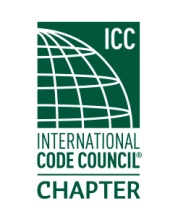 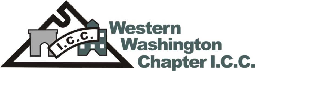 Minutes of MeetingThursdayJanuary 21, 2021Remote MeetingMeeting topic:No speaker for this meetingSocial gathering and called to order at 6:15 PM.7 members present, quorum per by-laws.Officer roll call:  President- Marc Schoenberg, present		    Vice president- Jamie Fackler, present		    Treasurer- Steven Blake, absent (Justin Fox stand-in)		     Secretary- Rob Horton, excused (Sam Steele stand-in)Attendees present:	Justin Fox, Dana Herron, Sue Coffman, Jamie Fackler, Dan Quatier, Marc Schoenberg, Sam Steele.  Guest present, David Spencer, ICC Board of Directors member.December minutes were approved by motion, seconded, and approved. (MSA.)Old business: NoneNew business:   1. Jamie Fackler has asked to resign from post.  Too many commitments to fulfill office currently.  Thanks to Jamie for his work.  Dana Herron has stepped up to complete the role.  (MSA.)2. Edu Code and WABO are both offering upcoming training sessions.3. Chapter is exploring the acquisition of its own online meeting platform.4. Simpson Strong-Tie has an extensive list of free online seminars for CEU credits.Officer reports:President- Led discussion surrounding educational opportunities and virtual meetings.Executive Vice- No report.Vice President- No report.Treasurer- Justin reviewed balances from treasures report.Secretary- No report.ICC BOD report:  David Spencer gave insight on the Boards discussions around the item of changing the process of code development of the IECC to one of a standard like an ANSI Standard.  They had no decision from their discussions.    He also gave a report surrounding the recent Region II nominations and elections.  There were 8 responses from 13 voting chapters of Region II.  They have yet to publish results.Meeting was adjourned at 7:15. Next meeting is February 18th, at 6:00 virtually on:https://global.gotomeeting.com/join/539111037